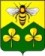 АДМИНИСТРАЦИЯСАНДОВСКОГО МУНИЦИПАЛЬНОГО ОКРУГАТверская областьПОСТАНОВЛЕНИЕ 16.03.2021                                          п. Сандово                                                    № 107О создании Единой комиссии по осуществлениюзакупок для нужд муниципальных заказчиков и бюджетных учреждений Сандовского муниципального округа Тверской области                                              В соответствии со статьей 39 Федерального закона от 05.04.2013 N 44-ФЗ «О контрактной системе в сфере закупок товаров, работ, услуг для обеспечения государственных и муниципальных нужд» и в целях организации работы по осуществлению закупок для нужд муниципальных заказчиков и бюджетных учреждений Сандовского муниципального округа Тверской области, Администрация Сандовского муниципального округа Тверской областиПОСТАНОВЛЯЕТ:Создать Единую комиссию по осуществлению закупок для нужд муниципальных заказчиков и бюджетных учреждений Сандовского муниципального округа Тверской области (далее – Единая комиссия). Утвердить состав Единой комиссии (Приложение 1). Утвердить Порядок работы Единой комиссии (Приложение 2).4. Считать утратившим силу:- Постановление администрации Сандовского района Тверской области от 14.03.2014 № 50/1 «Об утверждении положение о единой комиссии по осуществлению закупок для обеспечения муниципальных нужд заказчиков МО «Сандовский район» Тверской области» (с изменениями от 03.12.2015 №232/1, от 28.02.2020 №67).5. Контроль за исполнением настоящего постановления возложить на заместителя Главы Администрации Сандовского муниципального округа Тверской области Кузнецову Т.А.6. Настоящее постановление вступает в силу со дня принятия и распространяется на правоотношения, возникшие с 01 января 2021 года и подлежит размещению на официальном сайте Сандовского муниципального округа Тверской области в информационно-телекоммуникационной сети «Интернет».Глава Сандовского муниципального округа                                           О.Н.ГрязновСОСТАВЕДИНОЙ КОМИССИИ ПО ОСУЩЕСТВЛЕНИЮ ЗАКУПОК ДЛЯ НУЖД МУНИЦИПАЛЬНЫХ ЗАКАЗЧИКОВ И БЮДЖЕТНЫХ УЧРЕЖДЕНИЙ   САНДОВСКОГО МУНИЦИПАЛЬНОГО ОКРУГА ТВЕРСКОЙ ОБЛАСТИУправляющий деламиАдминистрации Сандовского муниципального округа                           Г.И.ГороховаПОРЯДОК РАБОТЫЕДИНОЙ КОМИССИИ ПО ОСУЩЕСТВЛЕНИЮ ЗАКУПОК ДЛЯ НУЖД МУНИЦИПАЛЬНЫХ ЗАКАЗЧИКОВ И БЮДЖЕТНЫХ УЧРЕЖДЕНИЙ   САНДОВСКОГО МУНИЦИПАЛЬНОГО ОКРУГА ТВЕРСКОЙ ОБЛАСТИI. Общие положения1. Настоящий Порядок работы Единой комиссии по осуществлению закупок для нужд муниципальных заказчиков и бюджетных учреждений Сандовского муниципального округа Тверской области (далее - Порядок, Единая комиссия соответственно) разработан в соответствии с Федеральным законом от 5 апреля 2013 г. N 44-ФЗ «О контрактной системе в сфере закупок товаров, работ, услуг для обеспечения государственных и муниципальных нужд» (далее - Федеральный закон N 44-ФЗ).2. Порядок определяет цели создания, принципы, порядок формирования и работы Единой комиссии, права и обязанности ее членов, а также функции Единой комиссии.3. Единая комиссия в процессе своей деятельности руководствуется Федеральным законом N 44-ФЗ, Федеральным законом от 26 июля 2006 г. N 135-ФЗ «О защите конкуренции», иными федеральными законами, нормативными правовыми актами Президента Российской Федерации и Правительства Российской Федерации, Тверской области и Порядком.II. Цели создания, принципы работы и функции Единой комиссии4. Единая комиссия создается для определения поставщиков (подрядчиков, исполнителей), за исключением осуществления закупки у единственного поставщика (подрядчика, исполнителя).5. Единая комиссия в своей работе основывается на принципах открытости, прозрачности информации о контрактной системе в сфере закупок, обеспечения конкуренции, профессионализма заказчиков, единства контрактной системы в сфере закупок, ответственности за результативность обеспечения муниципальных нужд, эффективности осуществления закупок.6. Единая комиссия выполняет функции по определению поставщиков, (подрядчиков, исполнителей) путем проведения, в том числе в электронной форме, конкурсов, аукционов, запросов котировок, запросов предложений в соответствии с Федеральным законом N 44-ФЗ:1) рассматривает и оценивает заявки участников закупки;2) определяет победителя закупки;3) подписывает протоколы работы Единой комиссии, предусмотренные Федеральным законом N 44-ФЗ;4) выполняет иные функции, предусмотренные Федеральным законом N 44-ФЗ.III. Порядок формирования и работы Единой комиссии7. Единая комиссия является коллегиальным органом, действующим на постоянной основе, и состоит из председателя Единой комиссии, заместителя председателя Единой комиссии, секретаря и членов Единой комиссии.8. В случае временного отсутствия председателя Единой комиссии его обязанности исполняет заместитель.9. Состав Единой комиссии формируется из должностных лиц Администрации Сандовского муниципального округа Тверской области, структурных подразделений  Администрации Сандовского муниципального округа Тверской области, подведомственных учреждений и утверждается Постановлением.10. Единая комиссия состоит не менее чем из пяти человек.11. В состав Единой комиссии включаются преимущественно лица, прошедшие профессиональную переподготовку или повышение квалификации в сфере закупок, а также лица, обладающие специальными знаниями, относящимися к объекту закупки.12. Членами Единой комиссии не могут быть лица, указанные в части 6 статьи 39 Федерального закона.При формировании состава единой комиссии не допускается наличие установленного пунктом 9 части 1 статьи 31 Федерального закона конфликта интересов между участником закупки и членом единой комиссии, под которым понимаются случаи, при которых член единой комиссии состоит в браке с физическими лицами, являющимися выгодоприобретателями, единоличным исполнительным органом хозяйственного общества (директором, генеральным директором, управляющим, президентом и другими), членами коллегиального исполнительного органа хозяйственного общества, руководителем (директором, генеральным директором) учреждения или унитарного предприятия либо иными органами управления юридических лиц - участников закупки, с физическими лицами, в том числе зарегистрированными в качестве индивидуального предпринимателя, - участниками закупки либо являются близкими родственниками (родственниками по прямой восходящей и нисходящей линии (родителями и детьми, дедушкой, бабушкой и внуками), полнородными и неполнородными (имеющими общих отца или мать) братьями и сестрами), усыновителями или усыновленными указанных физических лиц.13. В случае выявления в составе Единой комиссии указанных лиц должностное лицо, принявшее решение о создании Единой комиссии, обязано незамедлительно заменить их другими должностными лицами Администрации Сандовского муниципального округа Тверской области, структурных подразделений  Администрации Сандовского муниципального округа Тверской области, подведомственных учреждений, которые лично не заинтересованы в результатах определения поставщиков (подрядчиков, исполнителей) и на которых не способны оказывать влияние участники закупок, а также физическими лицами, которые не являются непосредственно осуществляющими контроль в сфере закупок должностными лицами контрольных органов в сфере закупок.14. Замена члена Единой комиссии допускается только по решению Администрации Сандовского муниципального округа Тверской области, которое утверждается Постановлением.15. Работа Единой комиссии осуществляется на ее заседаниях. Единая комиссия правомочна осуществлять свои функции, если на заседании Единой комиссии присутствует не менее чем пятьдесят процентов от общего числа ее членов.16. Отсутствие члена Единой комиссии на заседании Единой комиссии допускается только по уважительным причинам.17. Решение Единой комиссии принимается простым большинством голосов от числа присутствующих на заседании членов Единой комиссии и оформляется протоколом. При равенстве голосов голос председательствующего на заседании Единой комиссии является решающим. При голосовании каждый член Единой комиссии имеет один голос.18. Голосование осуществляется открыто. Принятие решения членами Единой комиссии путем проведения заочного голосования, а также делегирование членами Единой комиссии своих полномочий иным лицам не допускаются.19. Дата, время и место заседания Единой комиссии назначаются председателем Единой комиссии.IV. Права и обязанности членов Единой комиссии20. Председатель Единой комиссии:1) осуществляет общее руководство работой Единой комиссии, обеспечивает исполнение Порядка, реализует права и исполняет обязанности члена Единой комиссии;2) открывает и ведет заседание Единой комиссии, объявляет состав присутствующих на заседании членов Единой комиссии;3) объявляет заседания правомочными или выносит решение о его переносе из-за отсутствия необходимого количества членов Единой комиссии;4) в случае необходимости выносит на обсуждение Единой комиссии вопрос о привлечении к работе экспертов;5) подписывает протоколы, составленные в ходе работы Единой комиссии;6) извещает лиц, принимающих участие в работе Единой комиссии, о дате, времени и месте заседаний Единой комиссии.21. Заместитель председателя Единой комиссии осуществляет функции председателя Единой комиссии в период его временного отсутствия.22. Члены Единой комиссии имеют право:1) знакомиться со всеми представленными на рассмотрение документами и сведениями, составляющими заявку на участие в закупке;2) выступать по вопросам повестки дня на заседаниях Единой комиссии;23. Члены Единой комиссии обязаны:1) присутствовать на заседаниях Единой комиссии, за исключением случаев, вызванных уважительными причинами (временная нетрудоспособность, командировка и другие);2) при проведении заседаний Единой комиссии соблюдать требования Федерального закона N 44-ФЗ;3) принимать решения в пределах своей компетенции;4) подписывать протоколы, составленные в ходе работы Единой комиссии;5) незамедлительно сообщать председателю Единой комиссии о препятствующих участию в работе Единой комиссии обстоятельствах, указанных в части 6 статьи 39 Федерального закона N 44-ФЗ;6) проверять правильность содержания составляемых протоколов, в том числе правильность отражения в таких протоколах своего решения, письменно излагать свое особое мнение, которое прикладывается к соответствующему протоколу.24. Секретарь Единой комиссии:1) осуществляет подготовку заседаний Единой комиссии, включая оформление и рассылку необходимых документов, информирование членов Единой комиссии по всем вопросам, относящимся к ее функциям, и обеспечивает членов Единой комиссии необходимыми материалами;2) оформляет протоколы заседаний Единой комиссии;3) при наделении правом голоса осуществляет полномочия члена Единой комиссии;4) осуществляет иные действия организационно-технического характера в соответствии с законодательством Российской Федерации.25. Председатель Единой комиссии, его заместитель, секретарь и члены Единой комиссии не вправе распространять сведения, составляющие государственную, служебную или коммерческую тайну, ставшие известными им в ходе работы Единой комиссии.26. Членам Единой комиссии запрещается совершение любых действий, которые противоречат требованиям Федерального закона N 44-ФЗ, в том числе приводят к ограничению конкуренции, в частности к необоснованному ограничению числа участников закупок.V. Ответственность членов Единой комиссии28. Члены Единой комиссии, виновные в нарушении законодательства Российской Федерации и иных нормативных правовых актов о контрактной системе в сфере закупок, несут дисциплинарную, гражданско-правовую, административную, уголовную ответственность в соответствии с законодательством Российской Федерации.29. Член Единой комиссии, допустивший нарушение законодательства Российской Федерации и (или) иных нормативных правовых актов Российской Федерации об осуществлении закупок, может быть заменен по решению Администрации Сандовского муниципального округа Тверской области.30. В случае если члену Единой комиссии станет известно о нарушении другим членом Единой комиссии законодательства Российской Федерации об осуществлении закупок, иных нормативных правовых актов Российской Федерации и настоящего Порядка, он должен письменно сообщить об этом председателю Единой комиссии и (или) руководителю Администрации Сандовского муниципального округа Тверской области в течение одного рабочего дня с момента, когда он узнал о таком нарушении.Управляющий деламиАдминистрации Сандовского муниципального округа                           Г.И.ГороховаПредседатель  Единой комиссии:Фумин Евгений Анатольевич-Заместитель Главы Администрации Сандовского муниципального округа Тверской области.Заместитель председателя Единой комиссии:Носкова Галина Юрьевна-Заместитель Главы Администрации Сандовского муниципального округа Тверской области.Секретарь Единой комиссии:Шурупова Ольга Викторовна-Заведующий отделом экономики Администрации Сандовского муниципального округа Тверской области. Члены Единой комиссии:Журавлева Светлана Ивановна-Главный специалист отдела экономики Администрации Сандовского муниципального округа Тверской области;Голенкова Марина Анатольевна-Главный бухгалтер МУК «Сандовская централизованная библиотечная система»;Щеглова ЕленаГеннадьевна-Бухгалтер МБОУ Сандовская СОШ.